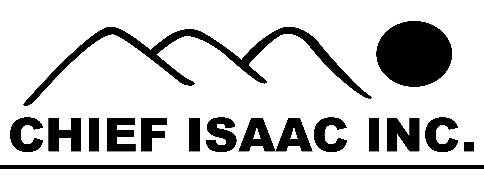 Chief Isaac Group of CompaniesChief Isaac Inc is looking for : JOB TITLE : ACCOUNTING CLERKJOB REQUIREMENT : Maximum of 4-5 years degree and experience in AccountingJOB DESCRIPTION :Must be able to calculate, prepare and process bills, account payables, invoices according to the company procedure and standard.Must be able to prepare monthly reports or cost estimates required by the company.Must be able to calculate cost for goods & services based on estimate, quotations and pricelists.Must be able to respond to customer inquiries, maintain customer good relations and be able to solve issues & problems with minimal supervision. Must be able to perform related clerical duties such as maintaining files and records according to company standards.Have knowledge on Word Processing, Microsoft Excel and Accounting Software training  is a must.Please submit your resume online at info@chiefisaac.ca or drop your resume at Chief Isaac Inc. Office on 1371 2nd Avenue, Dawson City,YT.